МБУДО БЦВР БГО структурное подразделение "Учебно-исследовательский экологический центр им. Е.Н. Павловского".Влияние дополнительного питания на физические параметры декоративных крольчатРаботу выполнила Касаткина Анна,обучающаяся «Учебно-исследовательский экологический центр им. Е.Н. Павловского»,                                                   10 классРуководитель: Владимирова Светлана Ильиничнап.д.о. Борисоглебского центра внешкольной работыВоронежская областьг. Борисоглебск2019 г.ОглавлениеВведение ,цель и задачи......................................................................................3Методика исследований......................................................................................4Результаты исследований ...................................................................................5Выводы..................................................................................................................6Заключение...........................................................................................................7Список литературы..............................................................................................8Приложения..........................................................................................................9Введение          Декоративные кролики, как вид, были выведены специально для того, чтобы их могли содержать в качестве домашних питомцев в квартирных условиях. Эти животные востребованы на зоологическом рынке и поэтому воспроизводство и выведение новых пород является актуальным. Эксперименты по ускоренному выхаживанию молодняка  в домашних условиях начаты в августе 2015 года и ведутся в настоящее время ( г.Борисоглебске, Воронежской области). В данной работе представлены результаты эксперимента проведённого в 2018г. Разведению кроликов посвящено много работ (С.Н. Александров ,Т.И. Косова, 2004; Ю.Ж. Житникова ,2004; К.С.Кулько,1984 и др.). Основная часть работ посвящена мясному и пушному кролиководству. Новизна данных исследований в том, что предлагаются рецепты, разработанные автором, которые приводят к быстрому развитию крольчат декоративных, карликовых пород, которые чаще всего содержатся в квартирах. Результаты исследований имеют практическую значимость т.к. материалы, собранные в процессе работы с декоративными грызунами, могут быть использованы любителями домашних животных. Цель исследования: Изучить влияние дополнительного питания на физические параметры декоративных крольчат от рождения до 1 месяца. Задачи 1.Отобрать  опытные образцы(ОО)  крольчат для эксперимента; 2.Разработать рацион дополнительного питания для ОО; 3.Провести учет изменений физических параметров основной и контрольной партии приплода.3Методы исследованийДля проведения эксперимента  выбраны 3 породы декоративных кроликов, живущих в домашних условиях. Для этого отбирались самки, ожидающие рождение крольчат и помещались в отдельные клетки. При рождении 3-4 крольчат в каждой партии, 2-е из них  получали дополнительное питание с 5 дневного срока (опытные образцы-ОО), а 1-2 питались исключительно материнским молоком (контрольные образцы-КО)[1].Рацион дополнительного питания составлялся исходя из: основного питания - материнского молока и дополнительного - подкорм искусственной смесью Nutrilak 1. В состав которой входит молочный жир натурального происхождения, пребиотики, нуклеотиды и витамины, обеспечивающие вырабатывание иммунитета. Смесь наводилась в  пропорциях - на 50 мл воды разводилось 5 г сухой смеси(1 мерная ложечка). ОО (по 2 кролика) получали прикорм из смеси  2 раза в сутки. Крольчата вскармливались вручную, с использованием пипетки или шприца, первые 10 дней. Последуюую неделю опытные образцы получали смесь в соотношении: на 100 мл воды разводилось 15  г сухой смеси (3 мерные ложечки). С 20 дня в рацион крольчатам включался специальный корм «LittleOne», опытные образцы 2 раза в день получали по 60 г корма и смесь в пропорциях: на 150 мл воды разводилось 25 г сухой смеси (5 мерных ложечек). С этого времени ОО начинали получать растительный корм. Постепенное подкармливание обеспечило привыкание организма крольчат к искусственному вскармливанию.  [2].С первых дней за всеми новорожденными установлен учет физических параметров, данные заносились в таблицу. Основные параметры фиксировались один раз в 10 дней.4Результаты исследований1.Для проведения эксперимента были выбраны крольчихи 3-х пород декоративных кроликов: Карликовый баран, Ангорский лев, Львиная головка. 17 июня 2018 года каждая из 4-х крольчих принесла приплод в 3-4 детеныша. Крольчата родились без врожденных патологий. В качестве опытных образцов были взяты 3 кролика от породы Карликовый баран, 2 кролика от породы Ангорский лев и 2 кролика от породы Львиная головка. 2. В течении месяца каждый ОО получил по 810 г смеси и 600 г корма. Крольчата  каждой породы получали  одинаковый объем. 3. Численные данные параметров крольчат, во время эксперимента, вносились в  таблицу (Табл.1.) .Табл.1.5ВыводыВыбранные породы являются наиболее популярными и востребованными. Они хорошо адаптируются в домашних условиях и являются хорошим объектом для проведения эксперимента.Разработанный рацион дополнительного питания показал свою эффективность, крольчата развивались и набирали нужную массу за короткий промежуток времени.  Состав корма и смеси имеет полный объем химических элементов необходимый для полноценного развития крольчат. Искусственная смесь хорошо усваивалась опытными образцами и каких либо отклонений и болезней у крольчат не наблюдалось. Переход на корма у ОО осуществился  на 2 недели раньше, чем у КО. Привес и рост шел стабильный. В среднем в неделю опытные образцы прибавляли 48-53 г. С переходом на кормовую базу рост и вес ускорился. В итоге, через 1 мес.вес ОО был на 8 % больше, чем у КО. 6ЗаключениеИсследования в данном направлении будут продолжены, так как кролики являются хорошей экспериментальной базой для изучения различных типов вмешательств в их содержание. В дальнейшем работа будет продолжена, кролики получившие дополнительное питание подтвердили, что это рентабельно для ускорения роста. Получение большого количества крольчат дает возможность распределить их в большое количество социальных объектов. Планируется выпуск буклетов о истории различных пород декоративных кроликов и условиях их содержания. В заключении выражаю слова благодарности  за помощь в оформлении данной работы Владимировой Светлане Ильиничной и за терпение и поддержку всех моих инициатив самым близким людям - моим родителям.7Список литературыАлександров С.Н., Косова Т.И. «Кролики: Разведение, выращивание, кормление»– Москва, АСТ, Сталкер, 2004Волкова О.О.«Неведомы зверюшки».Издательсто: ОлмаМедиаГруппа/Просвещение,2010.-128с.Житникова Ю. Ж 74 «Кролики: породы, разведение, содержание, уход» / Серия «Подворье». – Ростов н/Д: «Феникс», 2004. — 256 с.ЗиперА.Ф. «Разведение кроликов» - М.:ООО «Издательство АСТ»; Донецк: «Сталкер», 2002.-92 с.: ил.-(Приусадебное хозяйство). Кулько К.С. «Разведение кроликов» издание второе переработанное и   дополненное. Россельхозиздат, г. Москва,1984. – 55с.Нерода М.Б. «Декоративные кролики» – М: Издательство «Вече», 2008 г.Сидоров И.В., Костромитинов Н.А. «Грызуны. Содержание, кормление, болезни».- Москва: ВЛАДОС, 2004. – 318с.Снегов А. «Самый полный справочник кроликовода».- Москва: Издательство  АСТ, 2016.-320с.: ил.Искусственное вскармливание[электронный ресурс]. Режим доступа:https://agronomu.com-14.05.2018Как выкормить крольчат без крольчихи[электронный ресурс]. Режим доступа:https://1pokrolikam.ru - 12.06.20188ПриложенияПриложение 1Объект исследования - декоративные кролики*фото автораКарликовый  баранПорода очень популярна, особенно в качестве питомца для детей.                        
Вислоухий декоративный кролик не может оставить равнодушным никого. Вислоухие кролики отличаются спокойным нравом. 1 пара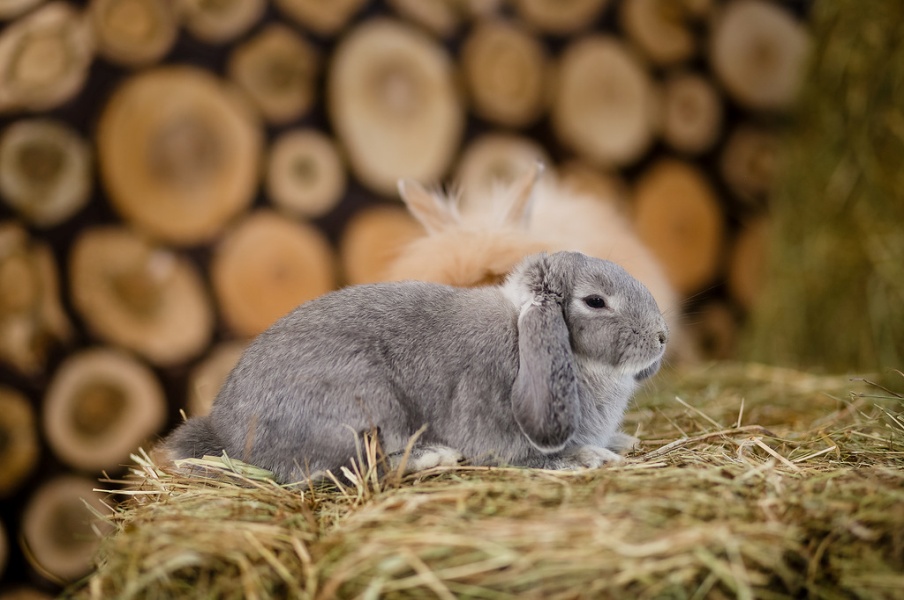 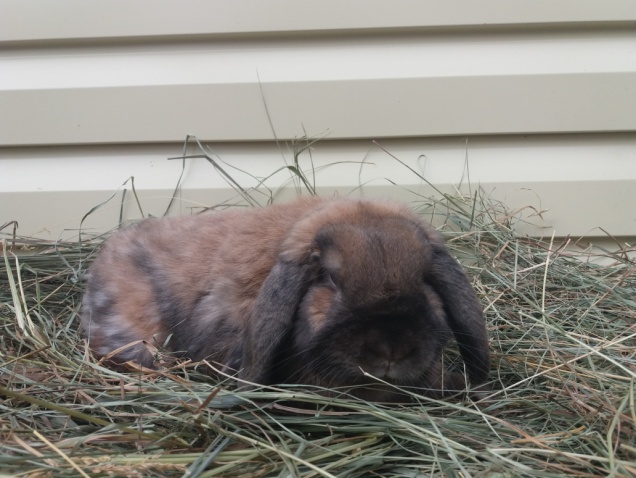  *Рис.1. Карликовый баран-Антон                  *Рис.2.Карликовый баран-Луиза2 пара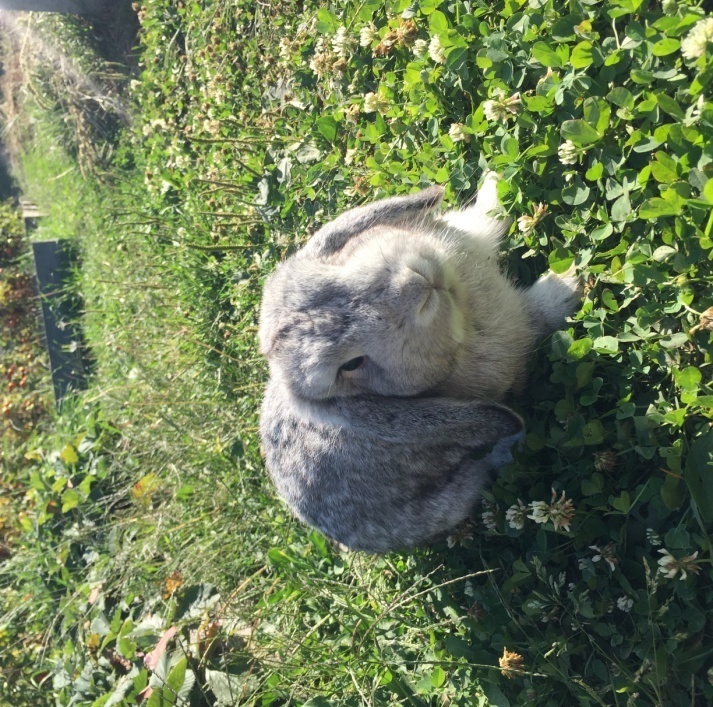 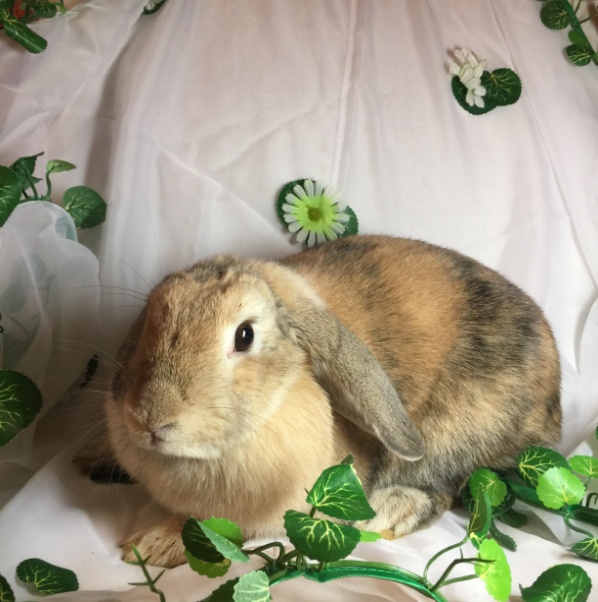   *Рис.3.Карликовый баран-Умка                   *Рис.4.Карликовый баран-Милана               Приложение 1 (продолжение)Ангорский левЭти пушистые меховые шарики имеют очень милый вид. Особый уход нужно уделять шерсти кролика. По своей мягкости и пушистости их шерстка напоминает вату.3 пара 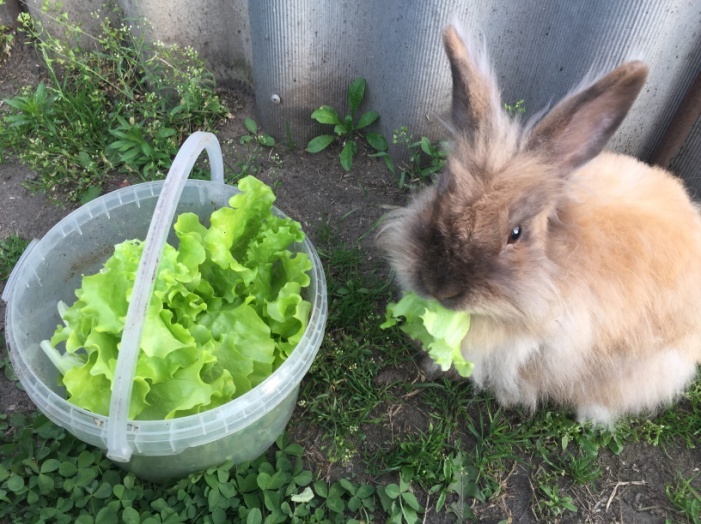 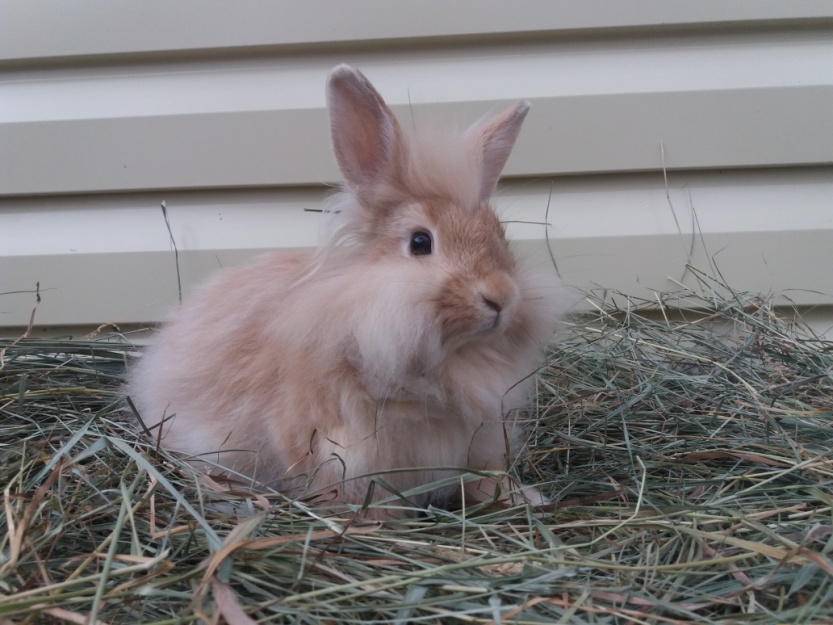     *Рис.5.Ангорский лев-Ксюша                     *Рис.6.Ангорский лев-СеменЛьвиная головкаЭто очень спокойные и миролюбивые зверьки. Они отличаются покладистым характером. Представители данной породы достаточно активны и энергичны. 4 пара 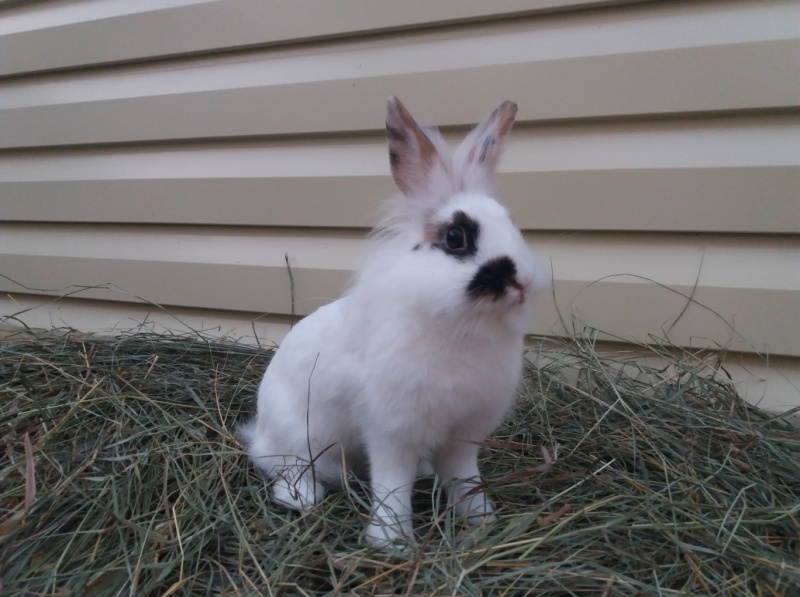 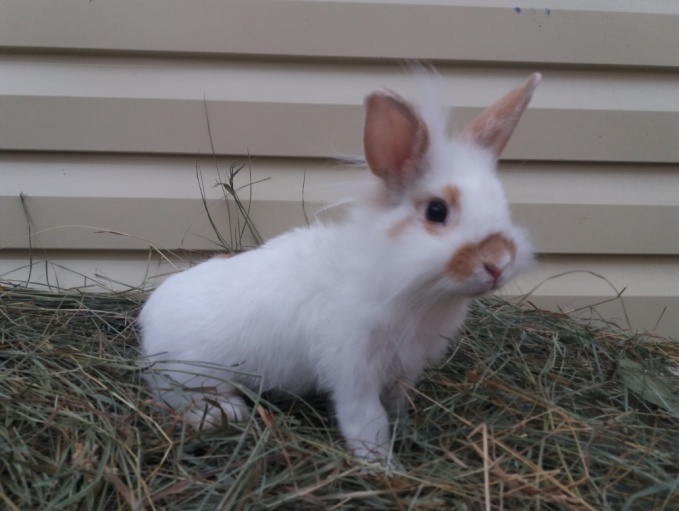 *Рис.7.Львиная головка-Крош                      *Рис.8.Львиная головка-КираПриложение 2Основные этапы дополнительного вскармливанияПодкорм с 3 до 14 дней включал в себя прикорм искусственной смесью «Nutrilak 1», за счет сбалансированного жирового состава кролики вырастали более здоровыми и крепкими.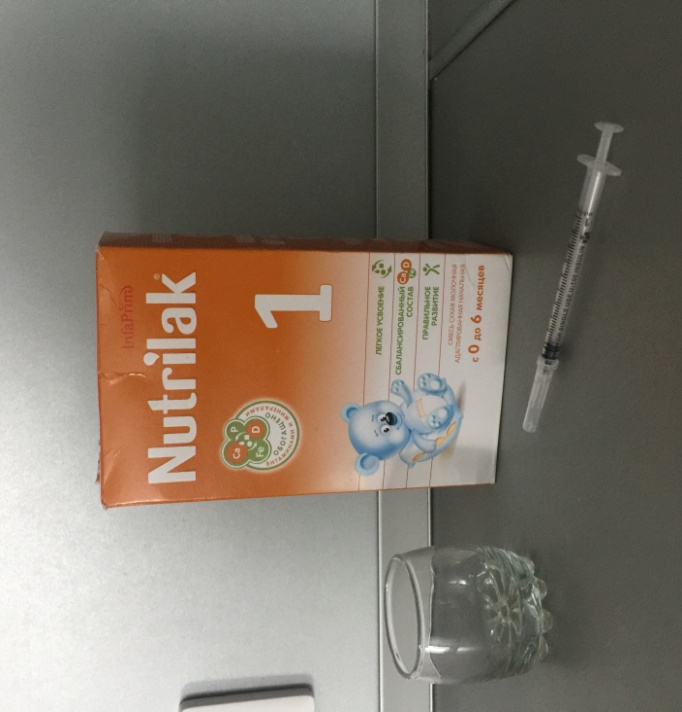 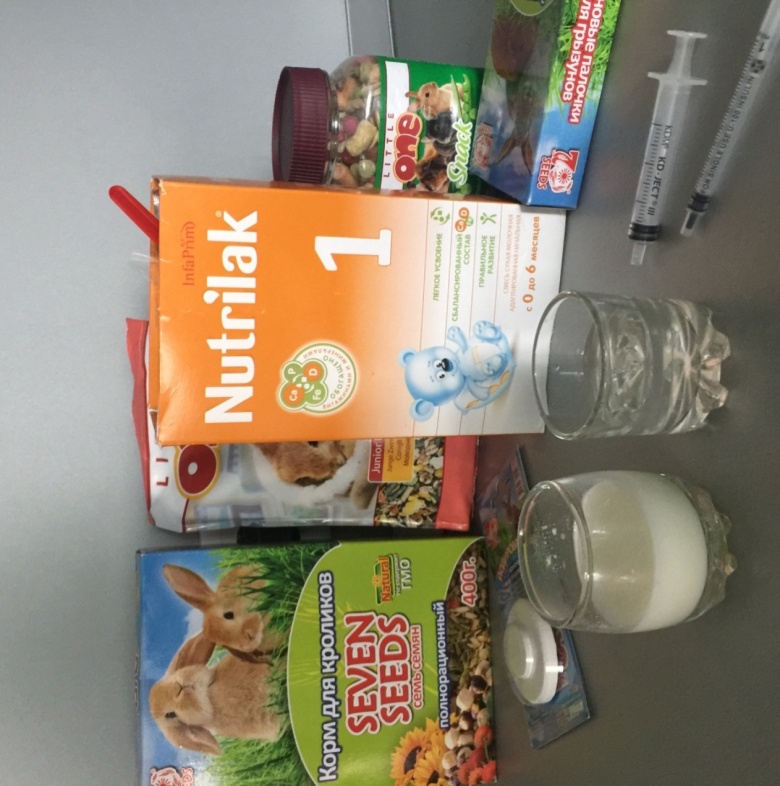   *Рис.9. Искусственная смесь                      *Рис.10. Корма для кроликов Приложение 2 (продолжение)Состав кормов, использующиеся для подкорма опытных образцовПриложение 3Приложение 4Условия содержания декоративных кроликов в домашних условиях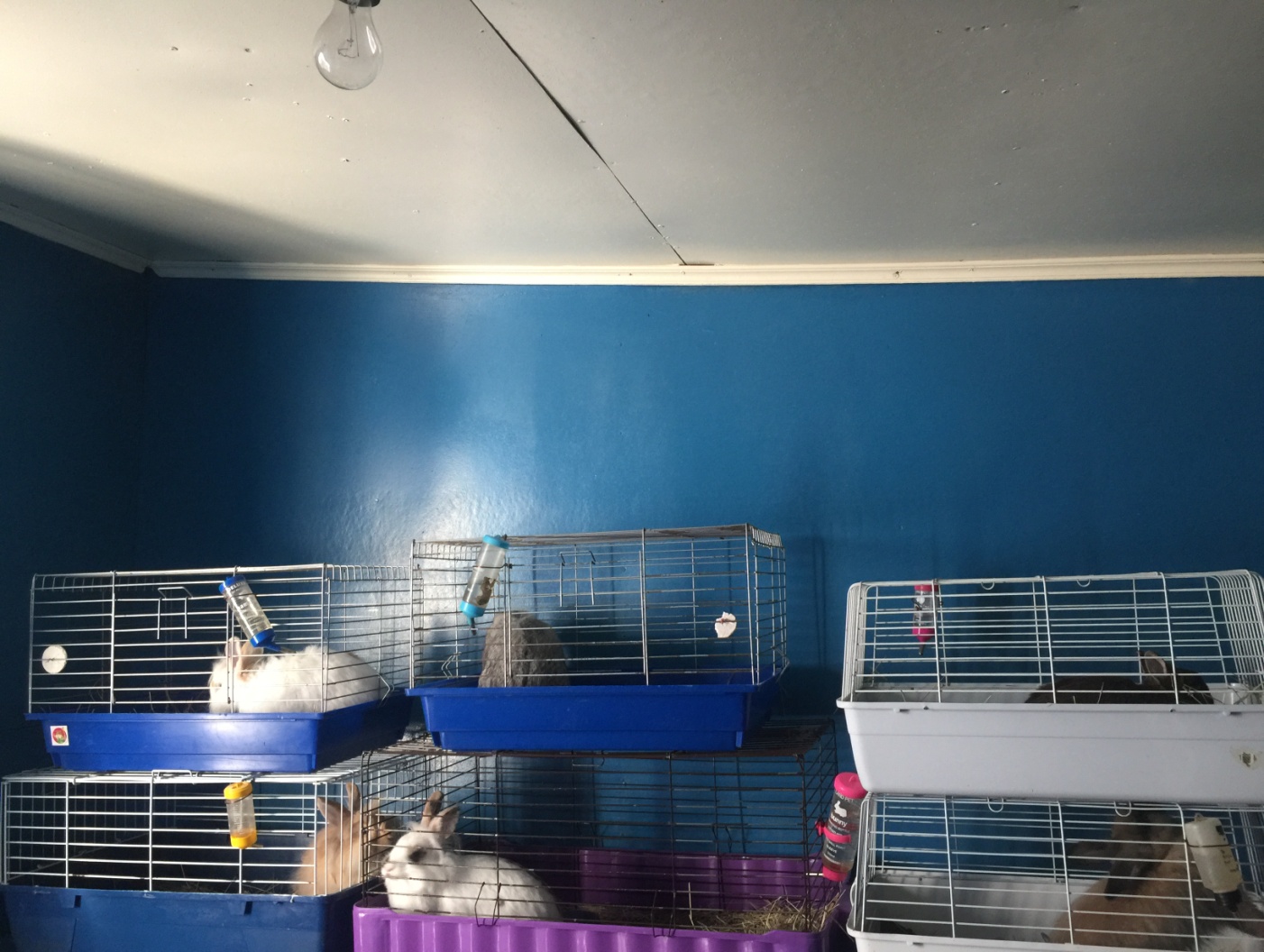 *Рис.11. Помещение для комфортного обитания декоративных кроликов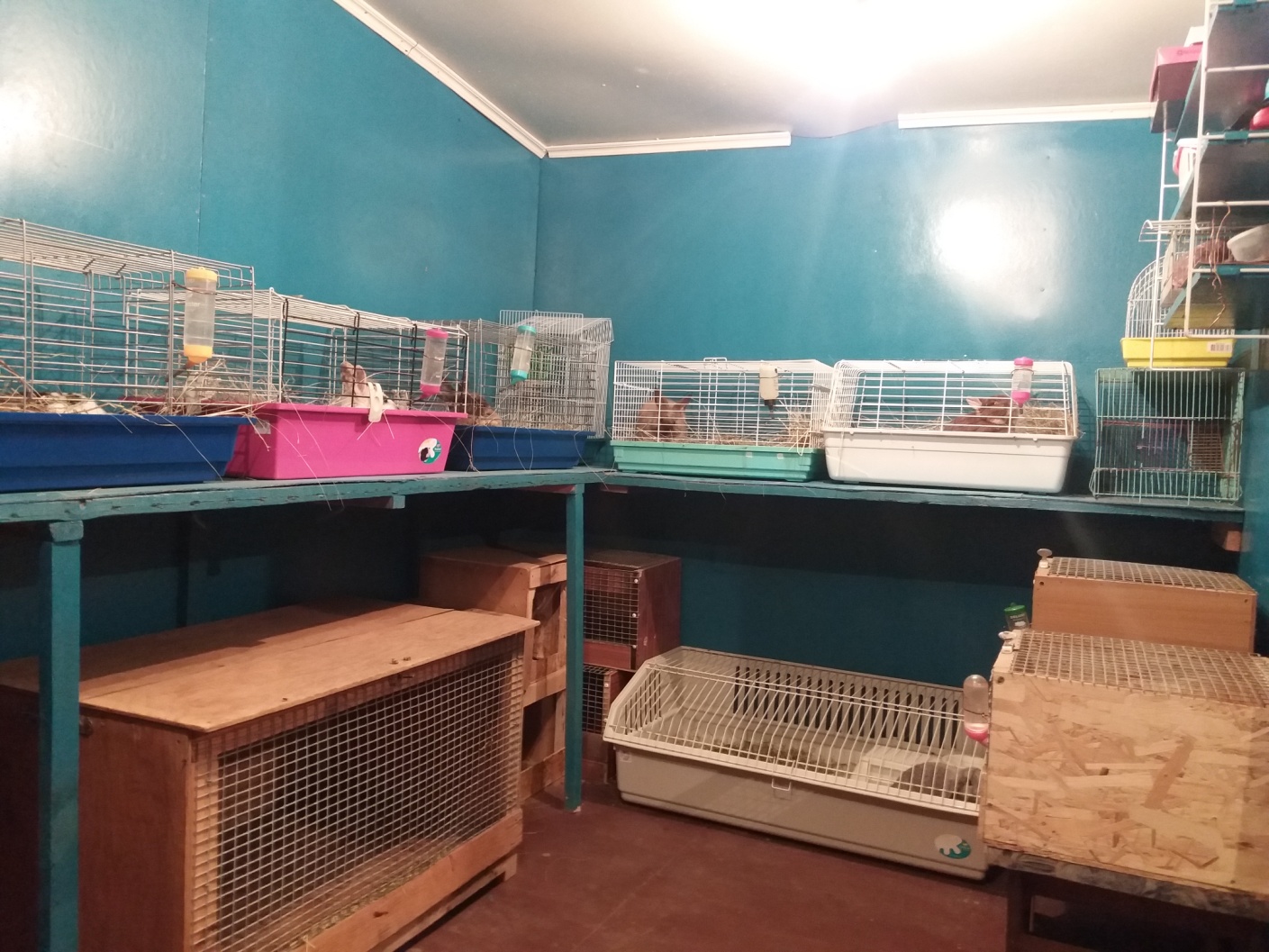 *Рис.12.  Помещение для комфортного обитания декоративных кроликовОбобщенные материалы по результатам эксперимента дополнительного питания декоративных крольчатОбобщенные материалы по результатам эксперимента дополнительного питания декоративных крольчатОбобщенные материалы по результатам эксперимента дополнительного питания декоративных крольчатОбобщенные материалы по результатам эксперимента дополнительного питания декоративных крольчатОбобщенные материалы по результатам эксперимента дополнительного питания декоративных крольчатОбобщенные материалы по результатам эксперимента дополнительного питания декоративных крольчатОбобщенные материалы по результатам эксперимента дополнительного питания декоративных крольчатОбобщенные материалы по результатам эксперимента дополнительного питания декоративных крольчатОбобщенные материалы по результатам эксперимента дополнительного питания декоративных крольчатОбобщенные материалы по результатам эксперимента дополнительного питания декоративных крольчатПорода и пара кроликов, количество приплодаДата№ образца№ образцаВесВесРостДлина телаРостДлина телаПереход на самостоятельное питаниеПереход на самостоятельное питаниеПорода и пара кроликов, количество приплодаДатаоптконоптконоптконоптконОбобщенные материалы по результатам эксперимента дополнительного питания декоративных крольчатОбобщенные материалы по результатам эксперимента дополнительного питания декоративных крольчатОбобщенные материалы по результатам эксперимента дополнительного питания декоративных крольчатОбобщенные материалы по результатам эксперимента дополнительного питания декоративных крольчатОбобщенные материалы по результатам эксперимента дополнительного питания декоративных крольчатОбобщенные материалы по результатам эксперимента дополнительного питания декоративных крольчатОбобщенные материалы по результатам эксперимента дополнительного питания декоративных крольчатОбобщенные материалы по результатам эксперимента дополнительного питания декоративных крольчатОбобщенные материалы по результатам эксперимента дополнительного питания декоративных крольчатОбобщенные материалы по результатам эксперимента дополнительного питания декоративных крольчатПорода и пара кроликов, количество приплодаДата№ образца№ образцаВесВесРостДлина телаРостДлина телаПереход на самостоятельное питаниеПереход на самостоятельное питаниеПорода и пара кроликов, количество приплодаДатаоптконоптконоптконоптконХимический состав и пищевая ценность молочной смеси Nutrilak 1Химический состав и пищевая ценность молочной смеси Nutrilak 1Калории 1697.5 ккалБелки33.3 гЖиры83.6 гУглеводы193.9Пищевые волокна0 гВода0 гПищевая ценность корма для декоративных кроликов LittleOneПищевая ценность корма для декоративных кроликов LittleOneБелки14 %Жиры4 %Клетчатка17 %Кальций0,9 %Фосфор0,6 %Витамин А15000 МЕВитамин D-31100 МЕВитамин Е100 мгОбобщенные материалы по результатам эксперимента дополнительного питания декоративных крольчатОбобщенные материалы по результатам эксперимента дополнительного питания декоративных крольчатОбобщенные материалы по результатам эксперимента дополнительного питания декоративных крольчатОбобщенные материалы по результатам эксперимента дополнительного питания декоративных крольчатОбобщенные материалы по результатам эксперимента дополнительного питания декоративных крольчатОбобщенные материалы по результатам эксперимента дополнительного питания декоративных крольчатОбобщенные материалы по результатам эксперимента дополнительного питания декоративных крольчатОбобщенные материалы по результатам эксперимента дополнительного питания декоративных крольчатОбобщенные материалы по результатам эксперимента дополнительного питания декоративных крольчатОбобщенные материалы по результатам эксперимента дополнительного питания декоративных крольчатПорода и пара кроликов, количество приплодаДата№ образца№ образцаВесВесРостДлина телаРостДлина телаПереход на самостоятельное питаниеПереход на самостоятельное питаниеПорода и пара кроликов, количество приплодаДатаоптконоптконоптконоптконКарликовый баранЛуизаАнтонПриплод 3 кролика-1.1; 1.2; 1.3.17.06.18 г.1.1. 1.21.357 53 49 2 /8 2/ 72/ 8 ______Карликовый баранЛуизаАнтонПриплод 3 кролика-1.1; 1.2; 1.3.27.06.18 г1.1.1.21.3116 114 112 5 /10 4/ 9 4/ 9 ______Карликовый баранЛуизаАнтонПриплод 3 кролика-1.1; 1.2; 1.3.7.07.18 г.1.1.1.21.3203198 194 6/13 5/ 12 5/ 12 ______Карликовый баранЛуизаАнтонПриплод 3 кролика-1.1; 1.2; 1.3.17.07.18 г1.1.1.21.3294 271 267 7/ 17 6/ 16 6 /16 Ангорский левКсюшаСеменПриплод 4 кролика-2.1; 2.2; 2.3; 2.417.06.18 г.2.1.2.2.2.3. 2.4. 46 51 53482 /7 2 / 8 2 / 8 1.8/6______Ангорский левКсюшаСеменПриплод 4 кролика-2.1; 2.2; 2.3; 2.427.06.18 г.2.1.2.2.2.3. 2.4. 127 123 114 119 5/9 4/8 3/ 84 /9 ______Ангорский левКсюшаСеменПриплод 4 кролика-2.1; 2.2; 2.3; 2.47.07.18 г.2.1.2.2.2.3. 2.4. 197 201 189 194 6 /12 5 /10 4/ 11 4/ 10___Ангорский левКсюшаСеменПриплод 4 кролика-2.1; 2.2; 2.3; 2.417.07.18 г.2.1.2.2.2.3. 2.4. 256 264 237 248 7 /16 6 /15 5 /16 6/ 14 Карликовый баранМилана УмкаПриплод 3 кролика-3.1; 3.2; 3.3.17.06.18 г.3.1.3.2.3.3.59 4356 2/ 8 2/ 92/ 7 ______Карликовый баранМилана УмкаПриплод 3 кролика-3.1; 3.2; 3.3.27.06.18 г.3.1.3.2.3.3.128 113 125 5/104/94/ 9 5/ 9 ______Карликовый баранМилана УмкаПриплод 3 кролика-3.1; 3.2; 3.3.7.07.18 г.3.1.3.2.3.3.196 182 194 6/13 5/115 /105/11 ___Карликовый баранМилана УмкаПриплод 3 кролика-3.1; 3.2; 3.3.17.07.18 г3.1. 3.2.3.3.273251 2697/15 6 /14 6/ 14 6/ 15 Львиная головкаКираКрошПриплод 4 кролика-4.1; 4.2; 4.3; 4.4.17.06.18 г4.1.4.2.4.3.4.4.527444 58 1.8/ 5 2/ 7 2 /  8 1,8/6 ______Львиная головкаКираКрошПриплод 4 кролика-4.1; 4.2; 4.3; 4.4.27.06.18 г.4.1.4.2.4.3.4.4.129 135 123 118 4/7 4/ 8 3/ 84/  7 ______Львиная головкаКираКрошПриплод 4 кролика-4.1; 4.2; 4.3; 4.4.7.07.18 г4.1.4.2.4.3.4.4.204 201 192187 5/9 5/104 / 104/10 ___Львиная головкаКираКрошПриплод 4 кролика-4.1; 4.2; 4.3; 4.4.17.07.18 г4.1.4.2.4.3.4.4.284 279 258 232 6/ 126/13 5 /13 5/ 13 